14 января 2019 года состоялся круглый стол «АКТУАЛЬНЫЕ ПРОБЛЕМЫ СОВРЕМЕННОГО ОБЩЕСТВА» со студентами второго курса экологического факультета групп ЭК1701 и ЭК1702, ежегодно организованный и проводимый  доцентом кафедры социологии и культурологии Передерий В.А. Мероприятие имело своей целью развитие у студентов таких личностных качеств, как организованность,  коммуникабельность, ответственность, объективность, любознательность. В том числе,  способствует формированию общекультурных (ОК-6 - способностью работать в коллективе, толерантно воспринимать социальные, этнические, конфессиональные и культурные различия; ОК-7 – способностью к самоорганизации и саморазвитию) и профессиональных компетенций (ОПК-7 способностью понимать, излагать и критически анализировать базовую информацию в области экологии) у студентов – бакалавров по направлению подготовки 05.03.06 «Экология и природопользование».При подготовке к круглому столу второкурсники самостоятельно изучили ряд ведущих реферативных периодических журналов в сфере экологии и природопользования, а затем выступили с сообщениями,  проанализировав публикации и проблемы, поднимающиеся авторами на страницах отечественных и зарубежных журналов за последние  пять лет, что позволило студентам-бакалаврам получить представления о социальной ситуации в России,  экологической обстановке в мире, приобрести навыки правильной оценки текущего состояния и перспектив развития современного общества.Лучшими докладами по итогам голосования были признаны:- Бублик Ю., Давыдова А., Терехова А. «Вода и экология: проблемы и решения» (ЭК1701); Новосельцева В., Хорунжая С. «Живой лес» (ЭК1702)  - 1 место- Перевалова, Фролова В. «Зелёные здания и города» (ЭК1701);  Притыка П,, Огальцева Е. «Проблемы вторичных ресурсов» (ЭК1702) - 2 место- Деревянченко Д., Насонова Р., Отточко А. «Обращение с отходами» (ЭК1701); Андреев С., Талалай И. «Земля может превратиться в теплицу» (ЭК1702)  - 3 место.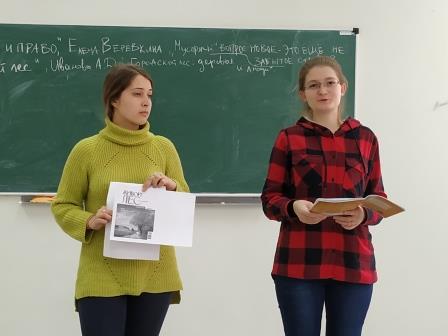 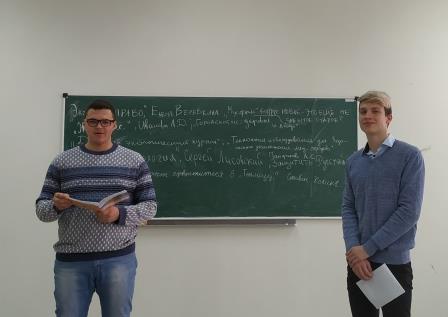 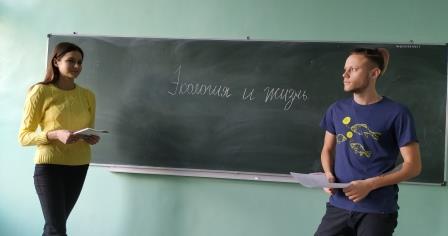 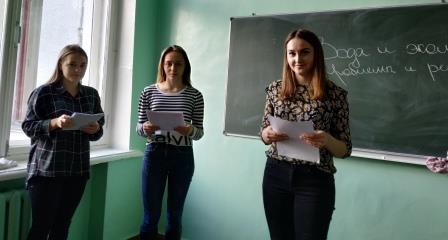 